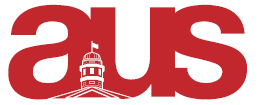 Report of MPSA , AUS Council 05.10.2016General Updates: Elected VP Finance and U1 representative onto council. Review of Past Projects:Psychology of Sustainability - Sept 27th, with the McGill Energy Association: about the human motivation to become sustainable. Grad students gave answers to benefits of going green and how we can change our ways for a brighter future.Welcome Back BBQ (September 21st): got to know the psychology community, professors joined to play trivia gameProjects/Events the association has been working on:NTC sales on Tilt (NTC Coordinators) Blog posts (Journal Coordinator)Apple Picking (U2 and U3 Reps) - October 2ndMovie Night -  (VP Arts) November 10thOur next meeting will be on the 27th of September (Tuesday) at 6PM in N7/8Respectfully Submitted,Idil UnerVP Arts 